BegrebskortFunktioner  - udskolingFunktionEt matematisk udtryk, som beskriver sammenhængen mellem to ting (x,y). Ofte er det nemlig sådan, at når én ting(x) ændres, så ændres en anden(y) også.FunktionsforskriftFormlen, som er et matematisk 
udtryk for funktionen.f(x)KoordinatsystemTo akser, der står vinkelret på hinanden.Den vandrette akse kaldes x-aksen eller førsteaksen. Den lodrette kaldes y-aksen eller andenaksen.HældningFortæller, hvordan funktionen ”opfører sig”. Er den stigende, faldende, konstant?SildebenEn måde at finde punkter på, når man skal tegne en funktion i et koordinatsystem.Man vælger en række x-værdier ud og regner derefter y-værdier. Kan se sådan ud:GrafFælles ord for tegningen af funktionerne i et koordinatsystem.Afhængig variabelDen variabel, som bliver bestemt af funktionen. Kaldes oftest for y.Uafhængig variabelDen variabel, som vi kan ændre på. Kaldes oftest for x.KoordinatsætBeskriver, hvor et bestem punkt er i et koordinatsystem f.eks. (2,4)Lineær funktionEn funktion, som indeholder et x. Hvis x vokser med 1, vokser y med a.y=ax+bFørstegradsfunktionEn funktion, som indeholder et x. Hvis x vokser med 1, vokser y med a.y=ax+bRet linjeGrafen for en lineær funktion.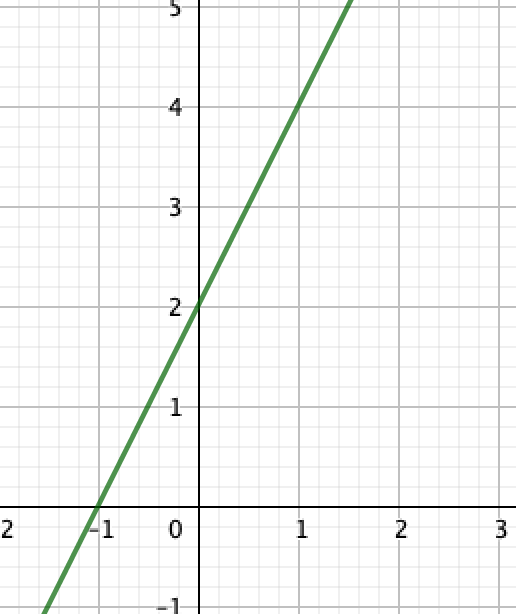 Funktionsforskriften for en lineær funktion.Ligefrem proportionalEn lineær funktion, som går igennem (0,0) og derved ikke har nogen b-værdi.a(lineær funktion)Hældningen i en lineær funktionb(lineær funktion)Skæringen med y-aksen i en lineær funktion.Hældningskoefficienten(lineær funktion)Fortæller, hvor hurtigt en funktion stiger/falder. Kan regnes ud fra to punkter:Faldende funktionEn funktion, hvor hældningen er mindre end 0.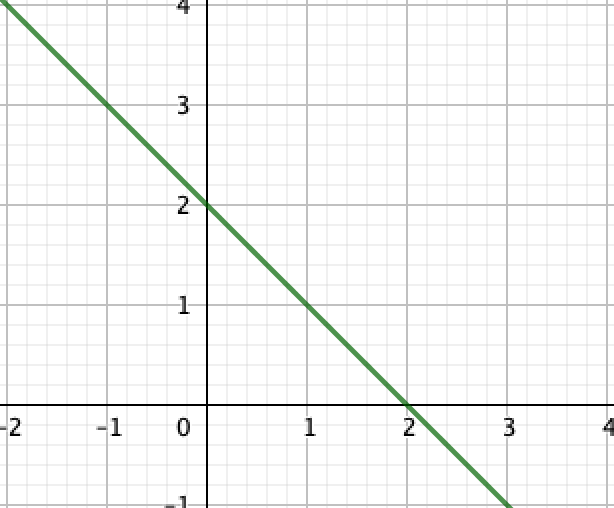 Stigende funktionEn funktion, hvor hældningen er større end 0.Konstant funktionEn funktion, hvor hældningen er 0.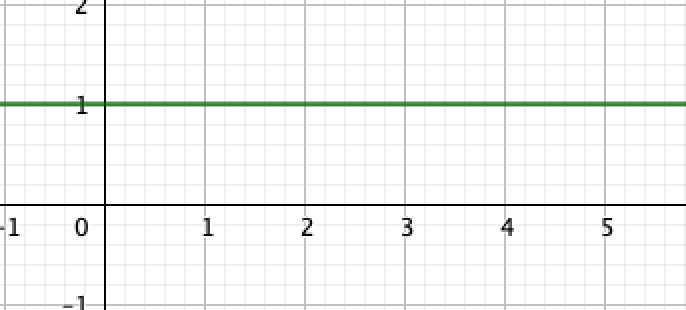 Stykvis lineær funktionEn lineær funktion, som er delt i flere stykker. Eksempelvis: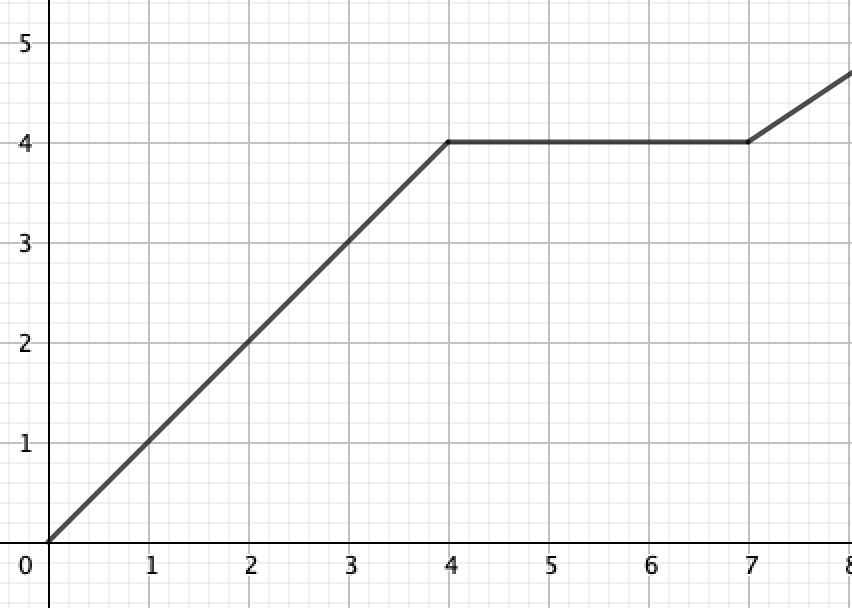 AndengradsfunktionEn funktion, hvor der er et Y= ax2+bx+cParabelGrafen for en andengradsfunktion.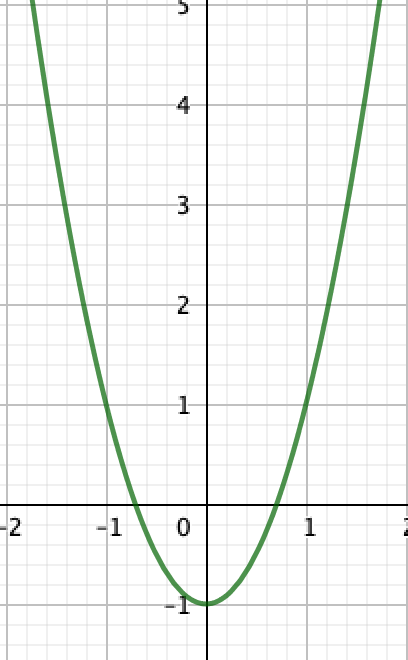 a(andengradsfunktion)Bestemmer hældningen på benene i en parabel. Er værdien negativ vil det være en ”sur smiley”.b(andengradsfunktion)Bestemmer, hvor toppunktet ligger ift. y-aksen. Er værdien 0 ligger toppunktet på y-aksen.c(andengradsfunktion)Bestemmer skæringen med y-aksen for parablen.Forskriften for en andengradsfunktion.NulpunktSkæring med x-aksen for en andengradsfunktion. 

Det kan være 0, 1 eller 2.RødderSkæring med x-aksen for en andengradsfunktion. 

Det kan være 0, 1 eller 2.ToppunktVendepunktet for en parabel. 
Det højeste eller laveste punkt i grafen.EkstremumEt andet ord for toppunktet. 
Benyttes også som kommando i Geogebra til at finde toppunktet.DiskriminantenFortæller, hvor mange nulpunkter en parabel har. 
Udregnes ved HyperbelGrafen for omvendt proportionalitet.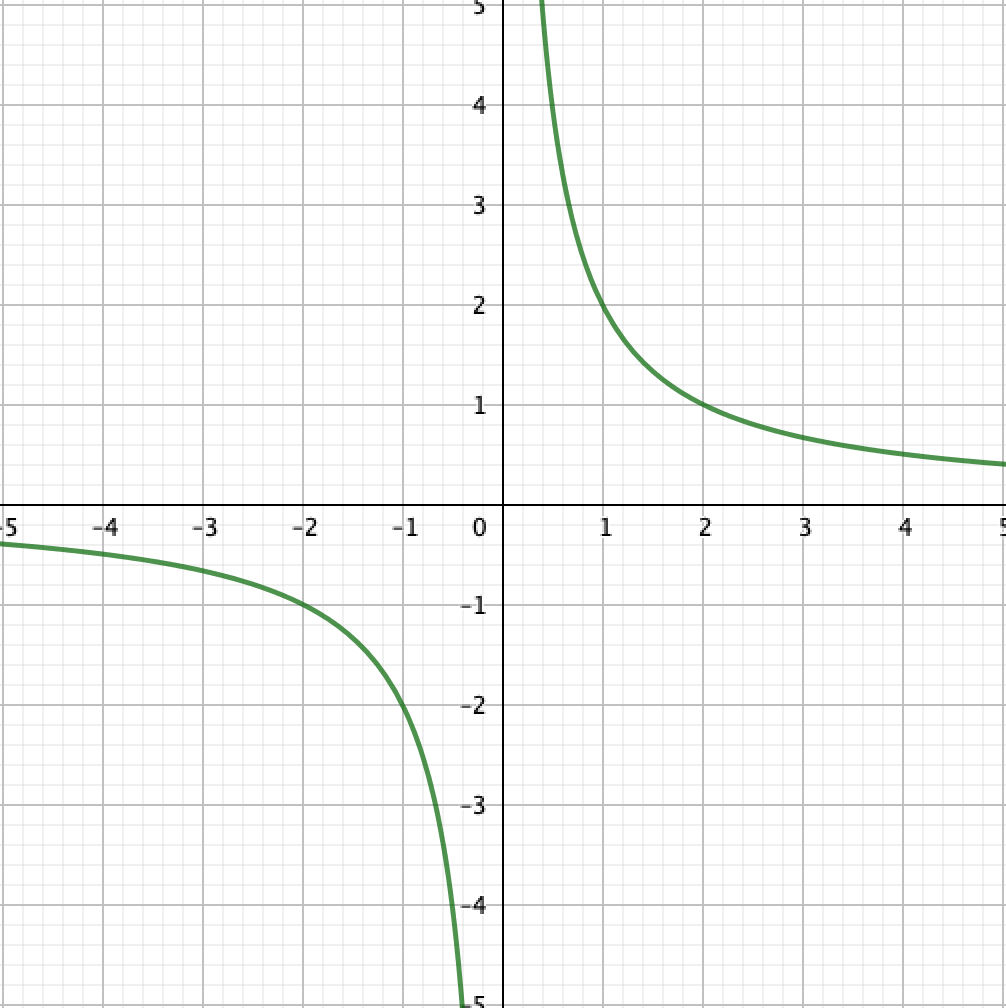 Omvendt proportionalitetEn funktion, hvor  er konstant. Når x fordobles, halveres y og omvendt.Skrives som:Forskriften for omvendt proportionalitet.